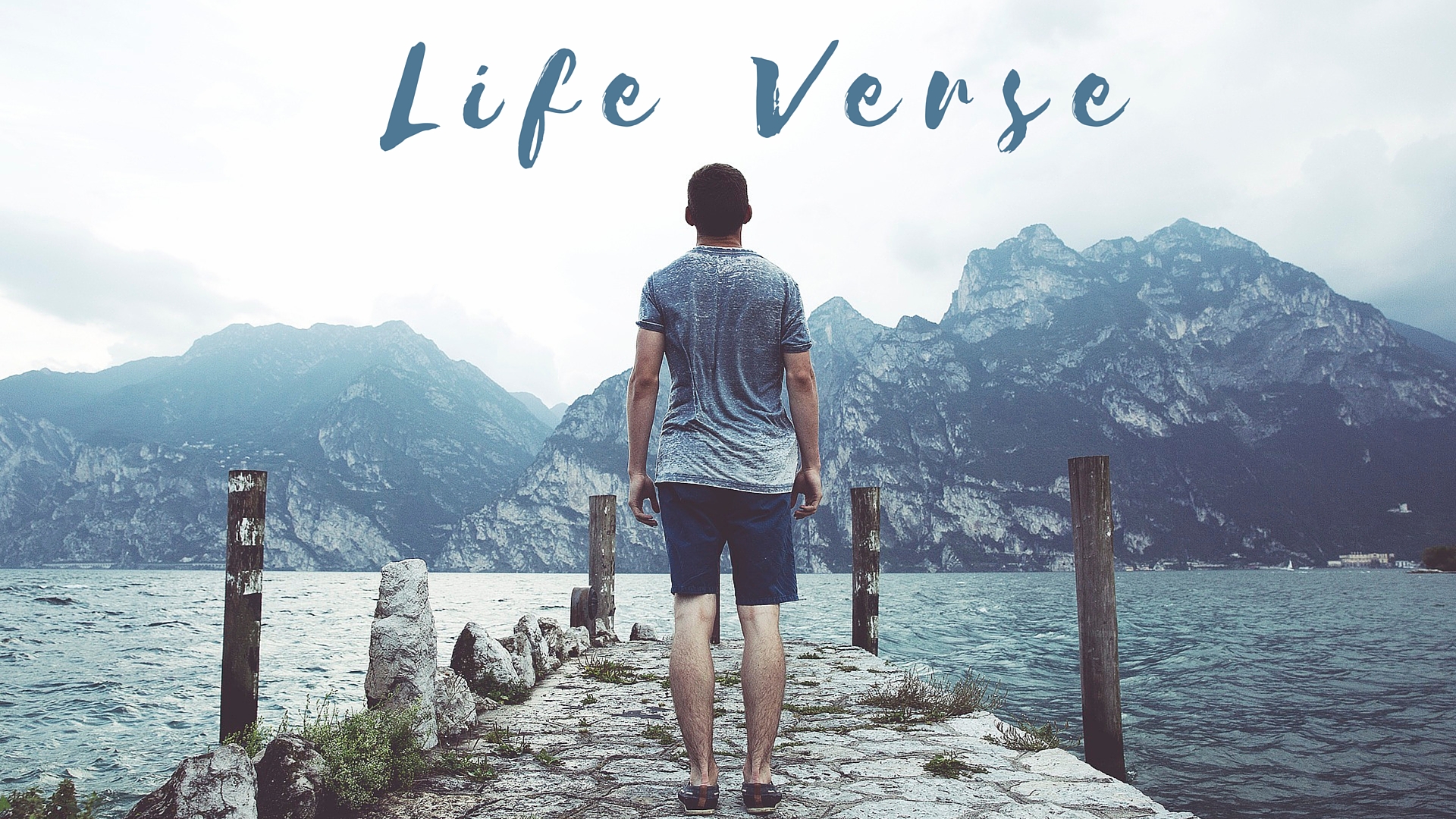 13 You, my brothers and sisters, were called to be free. But do not use your freedom to indulge the flesh; rather, serve one another humbly in love. 14 For the entire law is fulfilled in keeping this one command: ‘Love your neighbour as yourself.’ Galatians 5:13WHAT DOES IT MEAN TO BE FREE?Freedom from the _______________ of sin Freedom from the _______________ of sinWHAT SHOULD WE DO WITH OUR FREEDOM?Not _____________ in sin___________ one another in lovewww.redeemerchurchcolchester.org/resources/sermons13 You, my brothers and sisters, were called to be free. But do not use your freedom to indulge the flesh; rather, serve one another humbly in love. 14 For the entire law is fulfilled in keeping this one command: ‘Love your neighbour as yourself.’ Galatians 5:13WHAT DOES IT MEAN TO BE FREE?Freedom from the _______________ of sin Freedom from the _______________ of sinWHAT SHOULD WE DO WITH OUR FREEDOM?Not _____________ in sin___________ one another in lovewww.redeemerchurchcolchester.org/resources/sermons